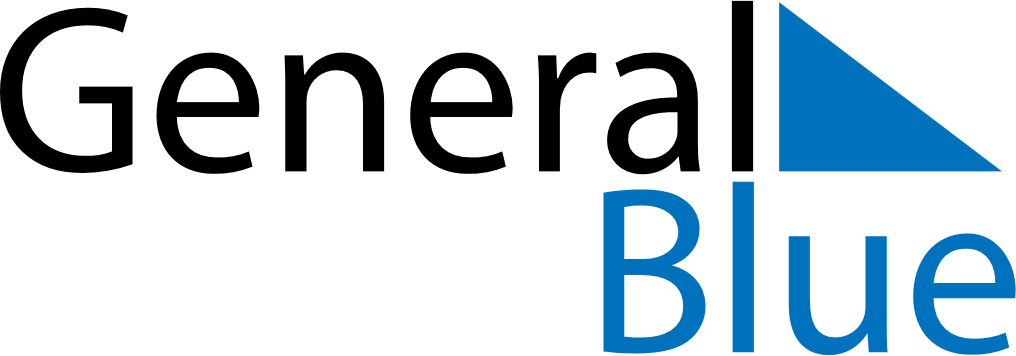 Daily PlannerJuly 15, 2019 - July 21, 2019Daily PlannerJuly 15, 2019 - July 21, 2019Daily PlannerJuly 15, 2019 - July 21, 2019Daily PlannerJuly 15, 2019 - July 21, 2019Daily PlannerJuly 15, 2019 - July 21, 2019Daily PlannerJuly 15, 2019 - July 21, 2019Daily Planner MondayJul 15TuesdayJul 16WednesdayJul 17ThursdayJul 18FridayJul 19 SaturdayJul 20 SundayJul 21MorningAfternoonEvening